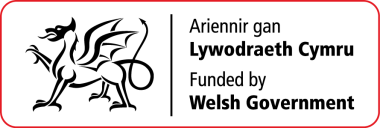 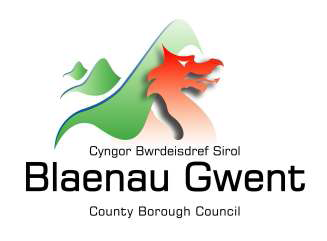 CAIS I DDARPARU LLEOEDD GOFAL A ARIENNIR I BLANT 3-4 OED YN 2017-18